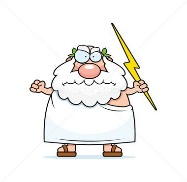 Which one of the following best expresses the idea that the divine (God, gods or ultimate reality) is beyond this world? A) Omnipotent      B) Omniscient       C) Transcendent        D) Immanent     [1 mark] Give two parts of the Christian Holy Trinity.                                                        [2 marks] Explain two contrasting beliefs in contemporary British society about the creation of the universe.            In your answer you should refer to the main religious tradition of Great Britain              and non-religious beliefs.                                                                                         [4 marks]  Explain two religious beliefs about miracles.              Refer to scripture or sacred writings in your answer.                                     [5 marks]
‘The design argument proves that God exists.’  Evaluate this statement.                In your answer you:              should give reasoned arguments in support of this statement                should give reasoned arguments to support a different point of view                 should refer to religious arguments                may refer to non-religious arguments                should reach a justified conclusion.                                                    [12 marks]   SPaG [5 marks]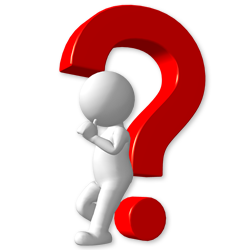 